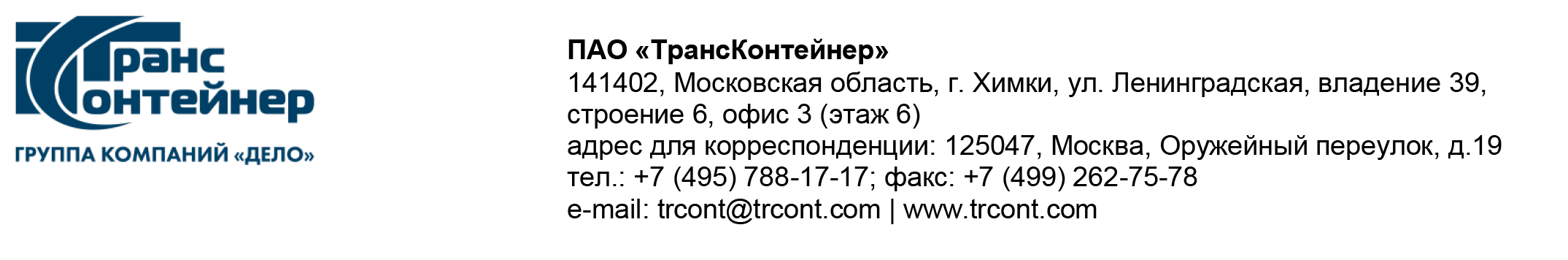 ВЫПИСКА ИЗ ПРОТОКОЛА № 6/ПРГзаседания постоянной рабочей группы Конкурсной комиссии аппарата управления публичного акционерного общества «ТрансКонтейнер»,состоявшегося «28» февраля 2024 годаСостав постоянной рабочей группы (далее – ПРГ) Конкурсной комиссии аппарата управления публичного акционерного общества «ТрансКонтейнер» (далее – Конкурсная комиссия) – 9 (девять) человек. Приняли участие – 9 (девять) человек. Кворум имеется.Вопрос 1.Рассмотрение, оценка и сопоставление заявок претендентов, поданных для участия в процедуре открытый конкурс в электронной форме № ОКэ-ЦКПКЗ-24-0005 по предмету закупки «Поставка новых, не бывших в эксплуатации 20-футовых контейнеров массой брутто 32,5 тонн» (далее – Открытый конкурс).По Вопросу 1:1.1. Установленный документацией о закупке срок окончания подачи заявок на участие в Открытом конкурсе по Лоту №1 – 20.02.2024 14:00.1.2. К установленному документацией о закупке сроку поступило 3 (три) заявки:1.3. На основании анализа документов, предоставленных в составе заявок, и заключения заказчика ПРГ выносит на рассмотрение Конкурсной комиссии аппарата управления ПАО «ТрансКонтейнер» следующие предложения:1.3.1. Не допустить к участию в Открытом конкурсе следующих претендентов:1.3.2. На основании части 4 подпункта 3.7.9 пункта 3.7 документации о закупке (ни один из претендентов не допущен к участию в Открытом конкурсе) признать Открытый конкурс № ОКэ-ЦКПКЗ-24-0005 по Лоту № 1 несостоявшимся.2.1. Установленный документацией о закупке срок окончания подачи заявок на участие в Открытом конкурсе по Лоту №2 – 20.02.2024 14:00.2.2. К установленному документацией о закупке сроку поступило 3 (три) заявки:2.3. На основании анализа документов, предоставленных в составе заявок, и заключения заказчика ПРГ выносит на рассмотрение Конкурсной комиссии аппарата управления ПАО «ТрансКонтейнер» следующие предложения:2.3.1. Не допустить к участию в Открытом конкурсе следующих претендентов:2.3.2. На основании части 4 подпункта 3.7.9 пункта 3.7 документации о закупке (ни один из претендентов не допущен к участию в Открытом конкурсе) признать Открытый конкурс № ОКэ-ЦКПКЗ-24-0005 по Лоту № 2 несостоявшимся.3.1. Установленный документацией о закупке срок окончания подачи заявок на участие в Открытом конкурсе по Лоту №3 – 20.02.2024 14:00.3.2. К установленному документацией о закупке сроку поступило 3 (три) заявки:3.3. На основании анализа документов, предоставленных в составе заявок, и заключения заказчика ПРГ выносит на рассмотрение Конкурсной комиссии аппарата управления ПАО «ТрансКонтейнер» следующие предложения:3.3.1. Не допустить к участию в Открытом конкурсе следующих претендентов:3.3.2. На основании части 4 подпункта 3.7.9 пункта 3.7 документации о закупке (ни один из претендентов не допущен к участию в Открытом конкурсе) признать Открытый конкурс № ОКэ-ЦКПКЗ-24-0005 по Лоту № 3 несостоявшимся.4.1. Установленный документацией о закупке срок окончания подачи заявок на участие в Открытом конкурсе по Лоту №4 – 20.02.2024 14:00.4.2. К установленному документацией о закупке сроку поступило 3 (три) заявки:4.3. На основании анализа документов, предоставленных в составе заявок, и заключения заказчика ПРГ выносит на рассмотрение Конкурсной комиссии аппарата управления ПАО «ТрансКонтейнер» следующие предложения:4.3.1. Не допустить к участию в Открытом конкурсе следующих претендентов:4.3.2. На основании части 4 подпункта 3.7.9 пункта 3.7 документации о закупке (ни один из претендентов не допущен к участию в Открытом конкурсе) признать Открытый конкурс № ОКэ-ЦКПКЗ-24-0005 по Лоту № 4 несостоявшимся.Протокол заседания постоянной рабочей группы Конкурсной комиссии аппарата управления публичного акционерного общества «ТрансКонтейнер» от 28 февраля 2024 года № 6/ПРГ, подписан «05» марта 2024 года.Выписка протокола публикуется в информационно-телекоммуникационной сети «Интернет» на сайте ПАО «ТрансКонтейнер» (www.trcont.com) и на сайте электронной торговой площадки ОТС-тендер (www.otc.ru) не позднее 3 дней с даты его подписания.Выписка вернаСекретарь ПРГДата и время проведения процедуры рассмотрения заявок:28.02.2024 14:00Место проведения процедуры рассмотрения заявок:Российская Федерация, 125047, г. Москва, Оружейный переулок, д. 19Лот № 1Лот № 1Лот № 1Предмет договора:поставка новых, не бывших в эксплуатации 20-футовых контейнеров массой брутто 32,5 тоннпоставка новых, не бывших в эксплуатации 20-футовых контейнеров массой брутто 32,5 тоннНачальная (максимальная) цена договора:2 050 000,00 (два миллиона пятьдесят тысяч) долларов США 00 центов без учета НДС2 050 000,00 (два миллиона пятьдесят тысяч) долларов США 00 центов без учета НДССрок поставки товара:с даты заключения договора, но не позднее 31.03.2024с даты заключения договора, но не позднее 31.03.2024Заявка претендента № 1Заявка претендента № 1Номер заявки при регистрации:1685756Дата и время подачи заявки:20.02.2024 10:36Цена договора, в долларах США без учета НДС:1 950 000,00 (один миллион девятьсот пятьдесят тысяч) долларов США 00 центовСрок поставки товара:15 календарных дней с даты заключения договора, но не позднее 31.03.2024Соответствие документов, представленных претендентом в составе заявки, требованиям документации о закупкеЗаявка соответствует требованиям документации о закупке.Заявка претендента № 2Заявка претендента № 2Номер заявки при регистрации:1685765Дата и время подачи заявки:20.02.2024 11:39Соответствие документов, представленных претендентом в составе заявки, требованиям документации о закупкеЗаявка не соответствует требованиям документации о закупке.Заявка претендента № 3Заявка претендента № 3Номер заявки при регистрации:1685769Дата и время подачи заявки:20.02.2024 12:45Цена договора, в долларах США без учета НДС:2 030 000,00 (два миллиона тридцать тысяч) долларов США 00 центовСрок поставки товара:в течение 20 календарных дней с даты подписания договора, но не позднее 31.03.2024Соответствие документов, представленных претендентом в составе заявки, требованиям документации о закупкеЗаявка не соответствует требованиям документации о закупке.НомерзаявкиНаименование претендентаПричина отказа в допуске к участию в Открытом конкурсе1.Претендент № 11. В соответствии с частью 2 подпункта 3.6.5 пункта 3.6 документации о закупке в связи с непредставлением в заявке документов, подтверждающих соответствие требованиям, предусмотренным документацией о закупке, а именно:- подпунктом 1.3 пункта 17 раздела 5 «Информационная карта» документации о закупке (далее - Информационная карта) установлено требование о наличии за каждый год из трех последних лет, предшествующих году подачи Заявки (2021, 2022 и 2023 годы), документально подтвержденного опыта поставки новых, не бывших в эксплуатации крупнотоннажных контейнеров с объемом поставки не менее 100 % от объема поставки в ДФЭ (TEUs), предусмотренного в соответствующем лоте.В подтверждение указанных требований на основании подпунктов 2.5 - 2.7 пункта 17 Информационной карты претендент в составе заявки должен приложить документы о наличии опыта.В составе заявки претендента документы, подтверждающие наличие опыта за каждый год из трех последних лет, предшествующих году подачи Заявки (2021, 2022 и 2023 годы), документально подтвержденного опыта поставки новых, не бывших в эксплуатации крупнотоннажных контейнеров с объемом поставки не менее 100 % от объема поставки в ДФЭ (TEUs), отсутствуют.Таким образом, заявка претендента не соответствует требованиям документации о закупке и подлежит отклонению.2.Претендент № 21. В соответствии с частью 1 подпункта 3.6.5 пункта 3.6 документации о закупке в связи с непредставлением в заявке документов и информации, определенных документацией о закупке, и в соответствии с подпунктом 3.1.6 пункта 3.1 документации о закупке, а именно:- заявка, подготовленная претендентом на участие в Открытом конкурсе, а также вся корреспонденция и документация по закупке, связанная с проведением Открытого конкурса, которыми обмениваются участник и заказчик/организатор, должны быть составлены на языке(-ах), указанном(-ых) в пункте 11 Информационной карты. Документы, предоставленные на иностранном языке, в обязательном порядке предоставляются в переводе на русский язык.В составе заявки претендента документы предоставлены только на английском языке.Таким образом, заявка претендента не соответствует требованиям документации о закупке и подлежит отклонению.3.Претендент № 31. В соответствии с частью 1 подпункта 3.6.5 пункта 3.6 документации о закупке в связи с непредставлением в заявке документов и информации, определенных документацией о закупке, и в соответствии с подпунктом 3.1.6 пункта 3.1 документации о закупке, а именно:- заявка, подготовленная претендентом на участие в Открытом конкурсе, а также вся корреспонденция и документация по закупке, связанная с проведением Открытого конкурса, которыми обмениваются участник и заказчик/организатор, должны быть составлены на языке(-ах), указанном(-ых) в пункте 11 Информационной карты. Документы, предоставленные на иностранном языке, в обязательном порядке предоставляются в переводе на русский язык.В составе заявки претендента копия свидетельства о постановке на налоговый учет в стране регистрации, копия международного сертификата качества и финансовая отчетность за последний отчетный год предоставлены только на иностранных языках.2. В соответствии с частью 2 подпункта 3.6.5 пункта 3.6 документации о закупке в связи с непредставлением в заявке документов, подтверждающих соответствие требованиям, предусмотренным документацией о закупке, а именно:- подпунктом 1.3 пункта 18 Информационной карты установлено требование о наличии за каждый год из трех последних лет, предшествующих году подачи Заявки (2021, 2022 и 2023 годы), документально подтвержденного опыта поставки новых, не бывших в эксплуатации крупнотоннажных контейнеров с объемом поставки не менее 100 % от объема поставки в ДФЭ (TEUs), предусмотренного в соответствующем лоте.В подтверждение указанных требований на основании подпунктов 2.7 - 2.9 пункта 18 Информационной карты претендент в составе заявки должен приложить документы о наличии опыта.В составе заявки претендента документы, подтверждающие факт поставки новых, не бывших в эксплуатации крупнотоннажных контейнеров в объеме и стоимости, указанных в документе по форме приложения № 4 к документации о закупке (подписанные сторонами договора товарные накладные, акты приемки выполненных работ, оказанных услуг, акты сверки, универсальные передаточные документы и т.п.), отсутствуют.Таким образом, заявка претендента не соответствует требованиям документации о закупке и подлежит отклонению.Лот № 2Лот № 2Предмет договора:поставка новых, не бывших в эксплуатации 20-футовых контейнеров массой брутто 32,5 тоннНачальная (максимальная) цена договора:2 091 000,00 (два миллиона девяносто одна тысяча) долларов США 00 центов без учета НДССрок поставки товара:с 01.04.2024, но не позднее 30.04.2024Заявка претендента № 1Заявка претендента № 1Номер заявки при регистрации:1685757Дата и время подачи заявки:20.02.2024 10:42Цена договора, в долларах США без учета НДС:1 989 000,00 (один миллион девятьсот восемьдесят девять тысяч) долларов США 00 центовСрок поставки товара:10 календарных дней с 01.04.2024, но не позднее 30.04.2024Соответствие документов, представленных претендентом в составе заявки, требованиям документации о закупкеЗаявка соответствует требованиям документации о закупке.Заявка претендента № 2Заявка претендента № 2Номер заявки при регистрации:1685766Дата и время подачи заявки:20.02.2024 12:12Соответствие документов, представленных претендентом в составе заявки, требованиям документации о закупкеЗаявка не соответствует требованиям документации о закупке.Заявка претендента № 3Заявка претендента № 3Номер заявки при регистрации:1685770Дата и время подачи заявки:20.02.2024 12:49Цена договора, в долларах США без учета НДС:2 070 600,00 (два миллиона семьдесят тысяч шестьсот) долларов США 00 центовСрок поставки товара:в течение 10 календарных дней с 01.04.2024, но не позднее 30.04.2024Соответствие документов, представленных претендентом в составе заявки, требованиям документации о закупкеЗаявка не соответствует требованиям документации о закупке.НомерзаявкиНаименование претендентаПричина отказа в допуске к участию в Открытом конкурсе1.Претендент № 11. В соответствии с частью 2 подпункта 3.6.5 пункта 3.6 документации о закупке в связи с непредставлением в заявке документов, подтверждающих соответствие требованиям, предусмотренным документацией о закупке, а именно:- подпунктом 1.3 пункта 17 раздела 5 «Информационная карта» документации о закупке (далее - Информационная карта) установлено требование о наличии за каждый год из трех последних лет, предшествующих году подачи Заявки (2021, 2022 и 2023 годы), документально подтвержденного опыта поставки новых, не бывших в эксплуатации крупнотоннажных контейнеров с объемом поставки не менее 100 % от объема поставки в ДФЭ (TEUs), предусмотренного в соответствующем лоте.В подтверждение указанных требований на основании подпунктов 2.5 - 2.7 пункта 17 Информационной карты претендент в составе заявки должен приложить документы о наличии опыта.В составе заявки претендента документы, подтверждающие наличие опыта за каждый год из трех последних лет, предшествующих году подачи Заявки (2021, 2022 и 2023 годы), документально подтвержденного опыта поставки новых, не бывших в эксплуатации крупнотоннажных контейнеров с объемом поставки не менее 100 % от объема поставки в ДФЭ (TEUs), отсутствуют.Таким образом, заявка претендента не соответствует требованиям документации о закупке и подлежит отклонению.2.Претендент № 21. В соответствии с частью 1 подпункта 3.6.5 пункта 3.6 документации о закупке в связи с непредставлением в заявке документов и информации, определенных документацией о закупке, и в соответствии с подпунктом 3.1.6 пункта 3.1 документации о закупке, а именно:- заявка, подготовленная претендентом на участие в Открытом конкурсе, а также вся корреспонденция и документация по закупке, связанная с проведением Открытого конкурса, которыми обмениваются участник и заказчик/организатор, должны быть составлены на языке(-ах), указанном(-ых) в пункте 11 Информационной карты. Документы, предоставленные на иностранном языке, в обязательном порядке предоставляются в переводе на русский язык.В составе заявки претендента документы предоставлены только на английском языке.Таким образом, заявка претендента не соответствует требованиям документации о закупке и подлежит отклонению.3.Претендент № 31. В соответствии с частью 1 подпункта 3.6.5 пункта 3.6 документации о закупке в связи с непредставлением в заявке документов и информации, определенных документацией о закупке, и в соответствии с подпунктом 3.1.6 пункта 3.1 документации о закупке, а именно:- заявка, подготовленная претендентом на участие в Открытом конкурсе, а также вся корреспонденция и документация по закупке, связанная с проведением Открытого конкурса, которыми обмениваются участник и заказчик/организатор, должны быть составлены на языке(-ах), указанном(-ых) в пункте 11 Информационной карты. Документы, предоставленные на иностранном языке, в обязательном порядке предоставляются в переводе на русский язык.В составе заявки претендента копия свидетельства о постановке на налоговый учет в стране регистрации, копия международного сертификата качества и финансовая отчетность за последний отчетный год предоставлены только на иностранных языках.2. В соответствии с частью 2 подпункта 3.6.5 пункта 3.6 документации о закупке в связи с непредставлением в заявке документов, подтверждающих соответствие требованиям, предусмотренным документацией о закупке, а именно:- подпунктом 1.3 пункта 18 Информационной карты установлено требование о наличии за каждый год из трех последних лет, предшествующих году подачи Заявки (2021, 2022 и 2023 годы), документально подтвержденного опыта поставки новых, не бывших в эксплуатации крупнотоннажных контейнеров с объемом поставки не менее 100 % от объема поставки в ДФЭ (TEUs), предусмотренного в соответствующем лоте.В подтверждение указанных требований на основании подпунктов 2.7 - 2.9 пункта 18 Информационной карты претендент в составе заявки должен приложить документы о наличии опыта.В составе заявки претендента документы, подтверждающие факт поставки новых, не бывших в эксплуатации крупнотоннажных контейнеров в объеме и стоимости, указанных в документе по форме приложения № 4 к документации о закупке (подписанные сторонами договора товарные накладные, акты приемки выполненных работ, оказанных услуг, акты сверки, универсальные передаточные документы и т.п.), отсутствуют.Таким образом, заявка претендента не соответствует требованиям документации о закупке и подлежит отклонению.Лот № 3Лот № 3Предмет договора:поставка новых, не бывших в эксплуатации 20-футовых контейнеров массой брутто 32,5 тоннНачальная (максимальная) цена договора:2 091 000,00 (два миллиона девяносто одна тысяча) долларов США 00 центов без учета НДССрок поставки товара:с 01.05.2024, но не позднее 31.05.2024Заявка претендента № 1Заявка претендента № 1Номер заявки при регистрации:1685758Дата и время подачи заявки:20.02.2024 10:47Цена договора, в долларах США без учета НДС:1 989 000,00 (один миллион девятьсот восемьдесят девять тысяч) долларов США 00 центовСрок поставки товара:20 календарных дней с 01.05.2024, но не позднее 31.05.2024Соответствие документов, представленных претендентом в составе заявки, требованиям документации о закупкеЗаявка соответствует требованиям документации о закупке.Заявка претендента № 2Заявка претендента № 2Номер заявки при регистрации:1685767Дата и время подачи заявки:20.02.2024 12:26Соответствие документов, представленных претендентом в составе заявки, требованиям документации о закупкеЗаявка не соответствует требованиям документации о закупке.Заявка претендента № 3Заявка претендента № 3Номер заявки при регистрации:1685771Дата и время подачи заявки:20.02.2024 12:53Цена договора, в долларах США без учета НДС:2 070 600,00 (два миллиона семьдесят тысяч шестьсот) долларов США 00 центовСрок поставки товара:в течение 10 календарных дней с 01.05.2024, но не позднее 31.05.2024Соответствие документов, представленных претендентом в составе заявки, требованиям документации о закупкеЗаявка не соответствует требованиям документации о закупке.НомерзаявкиНаименование претендентаПричина отказа в допуске к участию в Открытом конкурсе1.Претендент № 11. В соответствии с частью 2 подпункта 3.6.5 пункта 3.6 документации о закупке в связи с непредставлением в заявке документов, подтверждающих соответствие требованиям, предусмотренным документацией о закупке, а именно:- подпунктом 1.3 пункта 17 раздела 5 «Информационная карта» документации о закупке (далее - Информационная карта) установлено требование о наличии за каждый год из трех последних лет, предшествующих году подачи Заявки (2021, 2022 и 2023 годы), документально подтвержденного опыта поставки новых, не бывших в эксплуатации крупнотоннажных контейнеров с объемом поставки не менее 100 % от объема поставки в ДФЭ (TEUs), предусмотренного в соответствующем лоте.В подтверждение указанных требований на основании подпунктов 2.5 - 2.7 пункта 17 Информационной карты претендент в составе заявки должен приложить документы о наличии опыта.В составе заявки претендента документы, подтверждающие наличие опыта за каждый год из трех последних лет, предшествующих году подачи Заявки (2021, 2022 и 2023 годы), документально подтвержденного опыта поставки новых, не бывших в эксплуатации крупнотоннажных контейнеров с объемом поставки не менее 100 % от объема поставки в ДФЭ (TEUs), отсутствуют.Таким образом, заявка претендента не соответствует требованиям документации о закупке и подлежит отклонению.2.Претендент № 21. В соответствии с частью 1 подпункта 3.6.5 пункта 3.6 документации о закупке в связи с непредставлением в заявке документов и информации, определенных документацией о закупке, и в соответствии с подпунктом 3.1.6 пункта 3.1 документации о закупке, а именно:- заявка, подготовленная претендентом на участие в Открытом конкурсе, а также вся корреспонденция и документация по закупке, связанная с проведением Открытого конкурса, которыми обмениваются участник и заказчик/организатор, должны быть составлены на языке(-ах), указанном(-ых) в пункте 11 Информационной карты. Документы, предоставленные на иностранном языке, в обязательном порядке предоставляются в переводе на русский язык.В составе заявки претендента документы предоставлены только на английском языке.Таким образом, заявка претендента не соответствует требованиям документации о закупке и подлежит отклонению.3.Претендент № 31. В соответствии с частью 1 подпункта 3.6.5 пункта 3.6 документации о закупке в связи с непредставлением в заявке документов и информации, определенных документацией о закупке, и в соответствии с подпунктом 3.1.6 пункта 3.1 документации о закупке, а именно:- заявка, подготовленная претендентом на участие в Открытом конкурсе, а также вся корреспонденция и документация по закупке, связанная с проведением Открытого конкурса, которыми обмениваются участник и заказчик/организатор, должны быть составлены на языке(-ах), указанном(-ых) в пункте 11 Информационной карты. Документы, предоставленные на иностранном языке, в обязательном порядке предоставляются в переводе на русский язык.В составе заявки претендента копия свидетельства о постановке на налоговый учет в стране регистрации, копия международного сертификата качества и финансовая отчетность за последний отчетный год предоставлены только на иностранных языках.2. В соответствии с частью 2 подпункта 3.6.5 пункта 3.6 документации о закупке в связи с непредставлением в заявке документов, подтверждающих соответствие требованиям, предусмотренным документацией о закупке, а именно:- подпунктом 1.3 пункта 18 Информационной карты установлено требование о наличии за каждый год из трех последних лет, предшествующих году подачи Заявки (2021, 2022 и 2023 годы), документально подтвержденного опыта поставки новых, не бывших в эксплуатации крупнотоннажных контейнеров с объемом поставки не менее 100 % от объема поставки в ДФЭ (TEUs), предусмотренного в соответствующем лоте.В подтверждение указанных требований на основании подпунктов 2.7 - 2.9 пункта 18 Информационной карты претендент в составе заявки должен приложить документы о наличии опыта.В составе заявки претендента документы, подтверждающие факт поставки новых, не бывших в эксплуатации крупнотоннажных контейнеров в объеме и стоимости, указанных в документе по форме приложения № 4 к документации о закупке (подписанные сторонами договора товарные накладные, акты приемки выполненных работ, оказанных услуг, акты сверки, универсальные передаточные документы и т.п.), отсутствуют.Таким образом, заявка претендента не соответствует требованиям документации о закупке и подлежит отклонению.Лот № 4Лот № 4Предмет договора:поставка новых, не бывших в эксплуатации 20-футовых контейнеров массой брутто 32,5 тоннНачальная (максимальная) цена договора:2 050 000,00 (два миллиона пятьдесят тысяч) долларов США 00 центов без учета НДССрок поставки товара:с 01.06.2024, но не позднее 30.06.2024Заявка претендента № 1Заявка претендента № 1Номер заявки при регистрации:1685746Дата и время подачи заявки:20.02.2024 03:33Цена договора, в долларах США без учета НДС:2 030 000,00 (два миллиона тридцать тысяч) долларов США 00 центовСрок поставки товара:в течение 5 календарных дней с 01.06.2024, но не позднее 30.06.2024Соответствие документов, представленных претендентом в составе заявки, требованиям документации о закупкеЗаявка не соответствует требованиям документации о закупке.Заявка претендента № 2Заявка претендента № 2Номер заявки при регистрации:1685759Дата и время подачи заявки:20.02.2024 10:50Соответствие документов, представленных претендентом в составе заявки, требованиям документации о закупкеЗаявка не соответствует требованиям документации о закупке. В составе заявки претендента документы по Лоту №4 не предоставлены. Таким образом, заявка претендента не рассматривается.Заявка претендента № 3Заявка претендента № 3Номер заявки при регистрации:1685768Дата и время подачи заявки:20.02.2024 12:34Соответствие документов, представленных претендентом в составе заявки, требованиям документации о закупкеЗаявка не соответствует требованиям документации о закупке.НомерзаявкиНаименование претендентаПричина отказа в допуске к участию в Открытом конкурсе1.Претендент № 11. В соответствии с частью 1 подпункта 3.6.5 пункта 3.6 документации о закупке в связи с непредставлением в заявке документов и информации, определенных документацией о закупке, и в соответствии с подпунктом 3.1.6 пункта 3.1 документации о закупке, а именно:- заявка, подготовленная претендентом на участие в Открытом конкурсе, а также вся корреспонденция и документация по закупке, связанная с проведением Открытого конкурса, которыми обмениваются участник и заказчик/организатор, должны быть составлены на языке(-ах), указанном(-ых) в пункте 11 Информационной карты. Документы, предоставленные на иностранном языке, в обязательном порядке предоставляются в переводе на русский язык.В составе заявки претендента копия свидетельства о постановке на налоговый учет в стране регистрации, копия международного сертификата качества и финансовая отчетность за последний отчетный год предоставлены только на иностранных языках.2. В соответствии с частью 2 подпункта 3.6.5 пункта 3.6 документации о закупке в связи с непредставлением в заявке документов, подтверждающих соответствие требованиям, предусмотренным документацией о закупке, а именно:- подпунктом 1.3 пункта 18 Информационной карты установлено требование о наличии за каждый год из трех последних лет, предшествующих году подачи Заявки (2021, 2022 и 2023 годы), документально подтвержденного опыта поставки новых, не бывших в эксплуатации крупнотоннажных контейнеров с объемом поставки не менее 100 % от объема поставки в ДФЭ (TEUs), предусмотренного в соответствующем лоте.В подтверждение указанных требований на основании подпунктов 2.7 - 2.9 пункта 18 Информационной карты претендент в составе заявки должен приложить документы о наличии опыта.В составе заявки претендента документы, подтверждающие факт поставки новых, не бывших в эксплуатации крупнотоннажных контейнеров в объеме и стоимости, указанных в документе по форме приложения № 4 к документации о закупке (подписанные сторонами договора товарные накладные, акты приемки выполненных работ, оказанных услуг, акты сверки, универсальные передаточные документы и т.п.), отсутствуют.Таким образом, заявка претендента не соответствует требованиям документации о закупке и подлежит отклонению.3.Претендент № 31. В соответствии с частью 1 подпункта 3.6.5 пункта 3.6 документации о закупке в связи с непредставлением в заявке документов и информации, определенных документацией о закупке, и в соответствии с подпунктом 3.1.6 пункта 3.1 документации о закупке, а именно:- заявка, подготовленная претендентом на участие в Открытом конкурсе, а также вся корреспонденция и документация по закупке, связанная с проведением Открытого конкурса, которыми обмениваются участник и заказчик/организатор, должны быть составлены на языке(-ах), указанном(-ых) в пункте 11 Информационной карты. Документы, предоставленные на иностранном языке, в обязательном порядке предоставляются в переводе на русский язык.В составе заявки претендента документы предоставлены только на английском языке.Таким образом, заявка претендента не соответствует требованиям документации о закупке и подлежит отклонению.